PA-08 Campaign Overview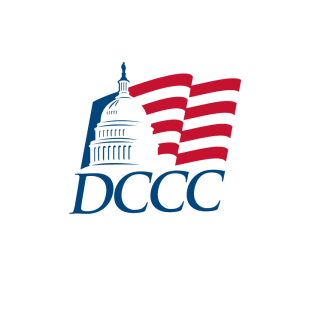 April 1, 2016District Summary THE CANDIDATESShaughnessy Naughton (D)Shaughnessy was born and raised in Point Pleasant, Bucks County. Growing up one of five children, Shaughnessy learned the value of hard work having seen the struggles of the middle class up close. One of her earliest memories was going to work with her mother, who cleaned homes to help support the family.After graduating from high school at 16 Shaughnessy attended Bryn Mawr College. During her time there she was awarded a prestigious grant to help develop a new synthesis of a drug to treat breast cancer. Her research eventually led to Phase III clinical testing. After graduating from college with a degree in Chemistry, Shaughnessy worked at Wyeth Laboratories as a key member of the infectious disease research group. Her work in drug discovery and design led to a number of U.S. patents.Steve Santarsiero (D) After watching the Twin Towers collapse from his office window, Steve left his job at a prominent law firm to become a high school teacher in the Bensalem School District. He wanted to give back by helping young people reach their potential.  Around the same time, he helped organize residents to stop the Matrix development, a proposed big-box shopping center in his home town of Lower Makefield. That effort led community leaders to ask him to run for Township Supervisor in 2003.  He won against heavy odds and went on to become the chair of the board.In 2008, Steve won a strongly contested open seat for the State House that had been held by Republicans for decades. As a state legislator, Steve earned a reputation as a reformer when he repeatedly turned down legislative perks including per diems and state cars. Brian Fitzpatrick (R) For his work, Brian was an inaugural recipient of the FBI Director’s Leadership Award in 2015. He was also named “Investigator of the Year” by the Federal Law Enforcement Foundation. A Levittown native and graduate of Bishop Egan High School, Brian is a graduate of LaSalle University, Penn State University and the Dickinson School of Law.  He is both a licensed attorney and a licensed Certified Public Accountant in Pennsylvania. Brian is an Eagle Scout and a certified Emergency Medical Technician in Pennsylvania.  He lives in Middletown Township, Bucks County.THE DISTRICT PA-08 is a primarily suburban district north of Philadelphia, containing Bucks County and a small part of Montgomery County, stretching out to just south of the Allentown/Bethlehem area. Bucks County makes up over 90% of the district, and the densest population centers are in southern Bucks County in the suburbs of Philadelphia. No single town dominates the district, and the 5 largest towns (Levittown, Bensalem, Doylestown, Yardley, and Warminster) PA-08 is covered completely by the Philadelphia media market which has an estimated cost per point of $630 for candidates and $756 for issue campaigns.The district is primarily White; its largest minority group is Asian Americans. The district is also relatively wealthy and well educated. Its median household income is $77,735, approximately $25,000 higher than the state of Pennsylvania ($53,234) and the U.S. as a whole ($53,657), and 34.6% of the population holds a college degree compared to 27.5% of Pennsylvania.OTHER BALLOT ACTIVITY POLTHE CAMPAIGN TEAM POLMedia: Al Media (Santasiero)Martha McKenna (Naughton)Mail: Strategy Group (Naughton) Pivot (Santasiero)Polling: Jason McGrath (Naughton) Anna Greenberg (Santasiero)Online/Digital:Self-research:RETREAT SCHEDULE POLLOCAL CONTACTS POLMitch Kates: mitchkates@hotmail.com/727-710-2804MEDIA PLANS POLPOLLING TIMELINE POLMAIL PLANS POLMESSAGE AND vulnerabilitiesMESSAGE SUMMARY Topline:Brian Fitzpatrick moved from California to Pennsylvania and is relying heavily on his last name and his Brother Congressman Mike Fitzpatrick’s efforts win this district. Brian Fitzpatrick potentially violated the Hatch Act, by allowing his brother to make campaign calls to garner support for his campaign.Shaughnessy Naughton’s experience as a small business owner has provided her with a unique ability to balance short-term losses and long-term growth. She understands what it means to balance a budget, make a payroll and create jobs.Steve Santarsiro is an accomplished State Legislator. He pushed for campaign finance reform, and focused on constituent service and critical issues that promote economic security for the middle class and give everyone an equal opportunity.Overview:Less than two months after moving from California, Brian instantly became the favorite: the NRCC added Brian to their Young Guns program and frontrunner Scott Petri dropped out of the race. Fitzpatrick is facing criticism and questions about a report that he began his campaign before resigning from his FBI post. Brian Fitzpatrick potentially violated the Hatch Act, by allowing his brother to make campaign call to garner support for him.Shaughnessy’s experience as a small business owner has provided her with a unique ability to balance short-term losses and long-term growth. She understands what it means to balance a budget, make a payroll and create jobs.As a scientist Shaughnessy knows how important government funding is to basic scientific research. If the United States is going to create the jobs and industries of the future, as well as dealing with pressing issues such as climate change, we need to increase our investment in science, not cut research budgets. Unfortunately not many politicians come from scientific backgrounds and don’t fully appreciate how critical steady funding is to the long term health of our economy. Shaughnessy founded 314 PAC to help support and encourage more scientists to run for public office.Steve Santarsiro is an accomplished State Legislator. He pushed for campaign finance reform, and focused on constituent service and critical issues that promote economic security for the middle class and give everyone an equal opportunity. Steve’s commitment to constituent service and putting people first has helped him win reelection four times in a swing district. After Hurricane Sandy, Steve was out in the middle of the night making sure that PECO repair crews arrived and posting updates on social media throughout the recovery. He has secured grants and brought jobs to the Yardley-Newtown-Morrisville area and now he is running for Congress in Pennsylvania’s 8th District to continue serving our community. He lives with his wife, Ronni, and their children, Nancy, 17, Billy, 15, and Johnny, 11, in Lower Makefield, where one of his favorite past times was coaching youth baseball. Ronni is an attorney at a Philadelphia-based law firm who serves on the board of Kol Emet in Lower Makefield.VULNERABILITIES (SELF) RESEARCH SantarsieroAccused of voting for lucrative township contracts in exchange for political contributions Very active on gun issues – has sponsored assault weapons bans and bills to expand background checks and close the gun show loopholeNaughton PRESS HITS (2016 CYCLE)NOTE: Since Fitzpatrick has never held elected office, his issue stances will surely develop and become more clear as the campaign progressesFitzpatrick Submitted Resignation A Week Before Announcing, Began Thinking About Congressional Run Over Summer. “He said he submitted his resignation last week and has moved to Langhorne. Fitzpatrick said he began thinking about a run for Congress over the summer, while on assignment in Kiev, Ukraine, and made a decision after returning to the United States. Responsibilities at the FBI delayed his announcement, he said.” [Philly Inquirer, 1/22/16]Grew Up In Levittown And Until Recently Lived In Southern California. “The youngest of eight siblings, Brian Fitzpatrick grew up in Levittown and until recently lived in Southern California. He worked for the FBI for 14 years, leading its Campaign Finance and Election Crimes Enforcement program.” [Philly Inquirer, 1/22/16]May Have Violated Hatch Act By Having Brother Rep. Mike Fitzpatrick Drum Up Local Support While He Was Still Working At The FBI, And Lied About His Brother’s Support For His Run In A DebateRep. Mike Fitzpatrick Drummed Up Support For Brian Fitzpatrick’s Run. “Last year, long after GOP Rep. Mike Fitzpatrick announced he would retire, the Philadelphia-area representative began calling Republicans in his district to pitch them on a perfect successor: his brother.” [Politico, 3/04/16]Brian Fitzpatrick Was Still Working At The FBI When The Calls Began. “But Brian Fitzpatrick, a FBI agent and Mike's younger sibling, was still working as a federal law enforcement official when the calls began, according to two sources with knowledge of Mike Fitzpatrick's efforts, one of whom received a call personally.” [Politico, 3/04/16]The Calls May Have Violated The Hatch Act. “That could prove a problem: The below-the-radar persuasion campaign may have violated a law that prohibits federal employees, or surrogates acting on their behalf, from running for partisan office or making preparations to do so. Only a couple weeks after his campaign launch, Brian Fitzpatrick drove another leading GOP contender out of the race. He secured the endorsement of the local Republican Party soon after, as the field cleared. But a campaign law expert says his brother's legwork beforehand may have run afoul of the Hatch Act - specifically the part which forbids federal employees from even "preliminary activities regarding candidacy," including preparation by proxies.” [Politico, 3/04/16]…BUT Brian Fitzpatrick Claimed Rep. Mike Fitzpatrick Tried To Talk Him Out Of Running While This Supposedly Occurred. ““Fitzpatrick: So, my brother, who I love dearly, is my biggest supporter right now. If any of you were listening to our phone conversations in the weeks leading up to my decision, what you would have heard was my brother talking me out of this. He encouraged me to stay in the job that he knew I loved, the only job I've ever wanted since I was this big, and a job that I was doing very well in, in a public service arena; protecting America, fighting public corruption and protecting the homeland in counter-terrorism efforts. He was looking after my own personal best interests because he cares about me, but I do think and I do know that he's proud that I showed the courage to make the decision. So that answers the question with Mike, the second was what was my decision process like?” [The New Britain Township Republican Club Debate, 3/01/16]Said Planned Parenthood Should Not Get Federal Taxpayer MoneySaid Planned Parenthood Should Not Get Federal Taxpayer Money. “Fitzpatrick: Yes I would vote, and will vote, to defund Planned Parenthood. Absolutely. If what we've all seen on television wasn't enough, a reason that other people aren't even considering, Planned Parenthood spends quite a bit of money on politics. I've gotten mailers myself, at my home, and I know that they use this argument, 'well money we get from the taxpayers is really going over here and not here.' Well, money is fungible. That's a ridiculous argument, it's an argument they make, it's an argument that I don't agree with. They should not get federal taxpayer money.” [The New Britain Township Republican Club Debate, 3/01/16]Said That The Evidence Behind Global Warming Is “Disputed Evidence”Said That The Evidence Behind Global Warming Is “Disputed Evidence.” “Question: Do you believe in Global Warming, and if you do, how much should the Federal Government be involved in limiting the use of fossil fuels or limit the emission of carbon? Fitzpatrick: This has been used as a dividing point by people on the left, unfortunately. I think what we can say about it is the evidence is disputed, I think that's a fact; it is disputed evidence.” [The New Britain Township Republican Club Debate, 3/01/16]UNLANDED HITSAs the campaign season progresses, Brian Fitzpatrick will undoubtedly go on the record on more issues, which should provide more guidance in how to go after him OTHER TOP HITSTRACKING FOOTAGEAudio: Said Planned Parenthood Should Not Get Federal Taxpayer Money. “Fitzpatrick: Yes I would vote, and will vote, to defund Planned Parenthood. Absolutely. If what we've all seen on television wasn't enough, a reason that other people aren't even considering, Planned Parenthood spends quite a bit of money on politics. I've gotten mailers myself, at my home, and I know that they use this argument, 'well money we get from the taxpayers is really going over here and not here.' Well, money is fungible. That's a ridiculous argument, it's an argument they make, it's an argument that I don't agree with. They should not get federal taxpayer money.” [The New Britain Township Republican Club Debate, 3/01/16]Copy of audio is saved on DCCC Research driveAudio: Said That The Evidence Behind Global Warming Is “Disputed Evidence.” “Question: Do you believe in Global Warming, and if you do, how much should the Federal Government be involved in limiting the use of fossil fuels or limit the emission of carbon? Fitzpatrick: This has been used as a dividing point by people on the left, unfortunately. I think what we can say about it is the evidence is disputed, I think that's a fact; it is disputed evidence.” [The New Britain Township Republican Club Debate, 3/01/16]Copy of audio is saved on DCCC Research driveHISTORICAL CONCERNS POLFUNDRAISING Candidate fundraising DEMOCRATQ1 2015Q2 2015Q3 2015Q4 2015Q1 2016GoalActual RaisedDifferenceREPUBLICANQ1 2015Q2 2015Q3 2015Q4 2015Q1 2016Actual RaisedCOH